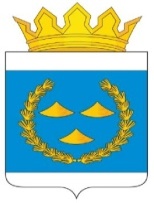 КОНТРОЛЬНО-СЧЕТНАЯ ПАЛАТАМУНИЦИПАЛЬНОГО РАЙОНА МУНИЦИПАЛЬНОГО ОБРАЗОВАНИЯ«НИЖНЕУДИНСКИЙ РАЙОН» ______________________________________________________________________________ЗАКЛЮЧЕНИЕ № 01-09/ 18 по результатам экспертно-аналитического мероприятия   «Анализ исполнения муниципального дорожного фондамуниципального образования «Нижнеудинский район» за первый квартал 2023 год»10.04.2023 г                                                                                                              г. НижнеудинскАнализ исполнения муниципального дорожного фонда муниципального образования «Нижнеудинский район» проведен председателем Контрольно-счетной палаты муниципального района муниципального образования «Нижнеудинский район» (далее – КСП) А.Н. Никитюк. 1. Основание для проведения мероприятия:   план деятельности КСП на 2023 год, Положение о КСП, утвержденное решением Думы муниципального района муниципального образования «Нижнеудинский район» от 21.10.2021г. № 31.2. Предмет мероприятия: формирование, использование бюджетных ассигнований муниципального дорожного фонда.3. Объект мероприятия: Администрация муниципального района муниципального образования «Нижнеудинский район» и её структурные подразделения.4. Цель мероприятия:4.1.Проанализировать поступление средств муниципального дорожного фонда.4.2. Проанализировать использование средств муниципального дорожного фонда.5. Исследуемый период:  первый квартал 2023 года.1. Формирование бюджетных ассигнований  муниципального дорожного фондаРешением Думы муниципального района муниципального образования «Нижнеудинский район» от 26 декабря 2012 года № 61, предусматривающим создание муниципального дорожного фонда муниципального образования «Нижнеудинский район» в рамках пункта 5 статьи 179.4. БК РФ, утверждены источники формирования муниципального дорожного фонда. К ним отнесены акцизы на автомобильный бензин, прямогонный бензин, дизельное топливо, моторные масла для дизельных и карбюраторных (инжекторных) двигателей, производимые на территории Российской Федерации, подлежащие зачислению в местный бюджет и иные поступления в местный бюджет, являющиеся источником пополнения муниципального дорожного фонда, в том числе доходы:1)	от использования имущества, входящего в состав автомобильных дорог общего пользования местного значения муниципального образования «Нижнеудинский район»;2)	от платы за оказание услуг по присоединению объектов дорожного сервиса к автомобильным дорогам общего пользования местного значения муниципального образования «Нижнеудинский район»;3) от поступлений в виде субсидий из бюджетов бюджетной системы Российской Федерации на финансовое обеспечение дорожной деятельности в отношении автомобильных дорог общего пользования местного значения муниципального образования «Нижнеудинский район»;4) от возмещения ущерба, причиняемого автомобильным дорогам общего пользования местного значения муниципального образования «Нижнеудинский район», противоправными деяниями юридических или физических лиц;5)	от применения штрафных санкций за неисполнение (ненадлежащее исполнение) соответствующих контрактов, заключаемых на осуществление дорожной деятельности в отношении автомобильных дорог общего пользования местного значения муниципального образования «Нижнеудинский район»; 6) от безвозмездных поступлений от физических и юридических лиц на финансовое обеспечение дорожной деятельности, в том числе добровольных пожертвований, в отношении автомобильных дорог общего пользования местного значения муниципального образования «Нижнеудинский район»;7) штрафы за нарушение правил перевозки крупногабаритных и тяжеловесных грузов по автомобильным дорогам общего пользования местного значения муниципального образования «Нижнеудинский район».Постановлением Администрации муниципального района муниципального образования «Нижнеудинский район» от 20 июня 2019 года № 117 утверждена муниципальная программа «Развитие автомобильных дорог общего пользования местного значения муниципального образования «Нижнеудинский район» на 2021-2024 годы». Целью Программы является сохранение и развитие автомобильных дорог общего пользования местного значения, обеспечивающих социально-экономические потребности населения Нижнеудинского района и хозяйствующих субъектов. 3адачей Программы является увеличение протяженности автомобильных дорог, соответствующих нормативным требованиям. Перечень мероприятий Программы направлен на решение проблемы ликвидации участков автомобильных дорог, технико-эксплуатационные характеристики которых не соответствуют минимальным потребительским требованиям. В перечень мероприятий Программы на 2023 год вошли:- разработка проектно-сметной документации, проектно-изыскательские работы (ПИР) на сумму 2250,0 тыс. руб.; - ремонт, текущий ремонт, содержание автодорог, автозимников, ледовой переправы через р. Уда «Подъезд к д. Заречье» - 23964,9 тыс. руб. Общий объем средств, запланированных на реализацию мероприятий Программы в 2023 году, по состоянию на 1 апреля 2023 года составляет 26 214,9 тыс. рублей (в том числе остатки средств дорожного фонда, неиспользованные в 2022 году в сумме 4010,9 тыс. рублей).Бюджетные ассигнования муниципального дорожного фонда района на 2023 год утверждены решением Думы муниципального района муниципального образования «Нижнеудинский район» от 27.12.2022г № 71 «О бюджете муниципального образования «Нижнеудинский район на 2023 год и плановый период 2024 - 2025 годов» в объеме 26 214,9 тыс. рублей, что соответствует прогнозируемому объему доходов бюджета муниципального образования, наполняющих муниципальный дорожный фонд, в том числе:- акцизы по подакцизным товарам – 22 204,0 тыс. рублей;- остаток неиспользованных в 2022 году ассигнований дорожного фонда – 4010,9 тыс. руб. В первом квартале 2023 года доходы, наполняющие  муниципальный дорожный фонд района, поступили в бюджет муниципального района в сумме 5969,8 тыс. рублей, в том числе: акцизы по подакцизным товарам (продукции), производимым на территории Российской Федерации – 5969,8 тыс. рублей (26,9% от плана). С учетом остатков с 2022 года фактический объем средств дорожного фонда в первом квартале 2023 года составил 9980,7 тыс. рублей. Заимствований из дорожного фонда на цели, не связанные с обеспечением дорожной деятельности, не осуществлялось. 2. Использование бюджетных ассигнований муниципального дорожного фонда.Порядок формирования и использования бюджетных ассигнований муниципального дорожного фонда муниципального образования «Нижнеудинский район» установлен решением Думы муниципального района муниципального образования «Нижнеудинский район» от 26 декабря 2012 года № 61. Бюджетные ассигнования дорожного фонда муниципального образования «Нижнеудинский район» направляются на финансовое обеспечение деятельности по проектированию, строительству, реконструкции, капитальному ремонту, ремонту и содержанию автомобильных дорог общего пользования местного значения муниципального образования «Нижнеудинский район». Временно свободные средства дорожного фонда могут быть использованы с последующим восстановлением заимствованных средств за счет налоговых и неналоговых доходов на погашение кредиторской задолженности.Кассовые расходы бюджета, в части использования ассигнований муниципального дорожного фонда, по состоянию на 1 апреля 2023 года составили 2 186,1 тыс. рублей или 21,9% от фактического объема средств дорожного фонда, сформированного в первом квартале 2023 года.Средства дорожного фонда направлены:- на содержание автозимников в сумме 1 151,5 тыс. рублей или 37% от плана (в том числе: на автозимник «Нижнеудинск - Верхняя Гутара» - 559,6 тыс. руб., на автозимник «Нижнеудинск – Нерха – Алыгджер» - 591,8 тыс. руб.); - на содержание ледовой переправы через р. Уда в д. Заречье сумме 449,9 тыс. рублей (100% от плана), что на 101,7 тыс. рублей больше, чем в 2022 году;- на проведение инженерных изысканий на объекте «Капитальный ремонт автодороги Подъезд к р.п. Ук – 560,0 тыс. рублей (25% от плана) по договору от 12.12.2022г;- на содержание автодорог – 24,7 тыс. рублей или 29% от плана (расходы на освещение).Выводы:В соответствии с решением Думы муниципального района муниципального образования «Нижнеудинский район» «О бюджете на 2023 год и на плановый период 2024-2025 годов» объем средств дорожного фонда утвержден в объеме 26 214,9 тыс. рублей. В первом квартале 2023 года в муниципальный дорожный фонд поступило 5969,8 тыс. рублей. С учетом остатка средств дорожного фонда с 2022 года фактическое наполнение дорожного фонда составило 9980,7 тыс. рублей или 38,1% от плана.Расходы за счет средств дорожного фонда в первом квартале 2023 года составили  2 186,1 тыс. рублей или 8,34% от плана. По состоянию на 1 апреля 2023 года остаток средств дорожного фонда составил 7794,6 тыс. рублей. Средства предполагается направить во втором квартале 2023 года на оплату услуг по зимнему содержанию автомобильных дорог в соответствии с заключенными муниципальными контрактами.Председатель КСП                                                                                 А. Н. Никитюк